Dne 6. 6. 2023 od 12.00 do 14.00 se koná zápis žáků do základní školy pro ukrajinské děti.6 червня 2023 року з 12:00 до 14:00 проводиться зарахування учнів до початкової школи для українських дітей.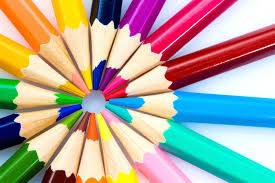 Oznámení o konání zvláštního zápisu do předškolního vzdělávání ve školním roce 2023/2024 podle § 2 zákona č. 67/2022 Sb. (Lex Ukrajina školství) ve znění novely č. 20/2023 Sb.  Повідомлення про спеціальний запис до дошкільного навчального закладу на навчальний рік 2023/2024 згідно з § 2 Закону № 67/2022 Зб. («лекс Україна» - освіта) зі змінами внесеними поправкою № 20/2023 ЗБ.Termín zápisu / Дата та час запису: 13. 6. 2023, з 09:00 до 14:00Místo zápisu / Місце запису: MŠ Sudoměřice